Cells and Microorganisms Study Guide Name	Group  	What is a one cell organism called?  	Can you see cells with just your eye?  	What is an organism with more than one cell called?  	What are cells?  	What does a plant cell have that an animal cell does not?  	What is the control center of both the plant and animal cells? 	What is an organism?  	What is an organelle? 	What is the stiff structure on the outside of a plant cell?  	How do cells multiply? 	MicroorganismsThe first antibiotic made was penicillin. T	FHow do we protect ourselves from harmful microorganisms?  	How can we protect ourselves from food borne illnesses?  	What does a decomposer do?  	Which microorganism needs a host to live?  	Can a microorganism be harmful? Why?  	Can a microorganism be beneficial? Why?  	What is the best way to keep yourself from getting sick?  	What are 3 food products produced by bacteria?  	Cell Parts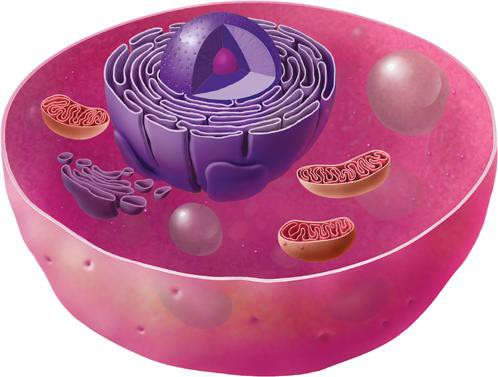 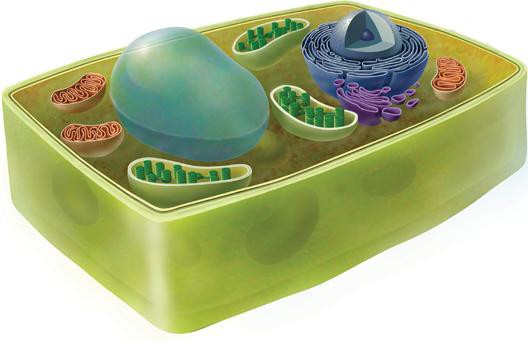 CellsEvery living thing has cells.Animal cells have chloroplasts.TTFFAnimal Cellmitochondriacell wallnucleuscell membranevacuolecytoplasmchloroplast